FORM 1 STANDARD COMBINED ENTRY FORM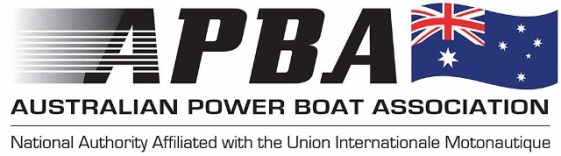 Amended May 2020Including UNDER 18-YEAR-OLD & FORMULA FUTURE COMPETITORSAUSTRALIAN POWER BOAT ASSOCIATION SCRUTINEERING FORM FOR A.P.B.A SANCTIONED EVENTS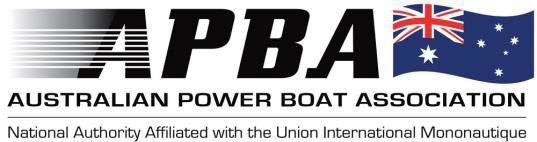 Form 1 – Amended May 2020	NAME OF EVENT:CLASS:DATE OF EVENT:VENUE:NAME OF BOAT:RACE No ON BOAT:State Boating Authority REGISTRATION NO:SBA	REGISTRATION EXPIRY DATE:NAME OF OWNER:OWNERS CLUB:ADDRESS OF OWNER:APBA LICENCE NO:CONTACT NUMBER:CLASS OF BOAT:CAPACITY of MOTOR:BOAT LENGTH (Metres):BOAT BEAM (Meters):DRIVER 1DRIVER 1DRIVER 1DRIVER 1DRIVER 1DRIVER 1DRIVER 1NAME OF DRIVER:DRIVERS CLUB:State Boating Authority LICENCE NO:SBA LICENCE EXPIRY DATE:APBA LICENCE NO:CONTACT NUMBER:DRIVER 2DRIVER 2DRIVER 2DRIVER 2DRIVER 2DRIVER 2DRIVER 2NAME OF DRIVER:DRIVERS CLUB:State Boating Authority LICENCE NO:SBA LICENCE EXPIRY DATE:APBA LICENCE NO:CONTACT NUMBER:DECLARATION BY OWNER(S):To the 	Council Secretary, APBA – I/We 	being the owner(s) of the abovementioned boat do hereby certify that the specifications of the boats' hull and motor are known to me/us to be in conformity with the Rules and restrictions governing the class of the event entered. I/We will comply with the APBA RACING and SAFETY RULES in their entirety. I/We declare that the above particulars are to my/our knowledge true and correct.DECLARATION BY OWNER(S):To the 	Council Secretary, APBA – I/We 	being the owner(s) of the abovementioned boat do hereby certify that the specifications of the boats' hull and motor are known to me/us to be in conformity with the Rules and restrictions governing the class of the event entered. I/We will comply with the APBA RACING and SAFETY RULES in their entirety. I/We declare that the above particulars are to my/our knowledge true and correct.DECLARATION BY OWNER(S):To the 	Council Secretary, APBA – I/We 	being the owner(s) of the abovementioned boat do hereby certify that the specifications of the boats' hull and motor are known to me/us to be in conformity with the Rules and restrictions governing the class of the event entered. I/We will comply with the APBA RACING and SAFETY RULES in their entirety. I/We declare that the above particulars are to my/our knowledge true and correct.DECLARATION BY OWNER(S):To the 	Council Secretary, APBA – I/We 	being the owner(s) of the abovementioned boat do hereby certify that the specifications of the boats' hull and motor are known to me/us to be in conformity with the Rules and restrictions governing the class of the event entered. I/We will comply with the APBA RACING and SAFETY RULES in their entirety. I/We declare that the above particulars are to my/our knowledge true and correct.DECLARATION BY OWNER(S):To the 	Council Secretary, APBA – I/We 	being the owner(s) of the abovementioned boat do hereby certify that the specifications of the boats' hull and motor are known to me/us to be in conformity with the Rules and restrictions governing the class of the event entered. I/We will comply with the APBA RACING and SAFETY RULES in their entirety. I/We declare that the above particulars are to my/our knowledge true and correct.DECLARATION BY OWNER(S):To the 	Council Secretary, APBA – I/We 	being the owner(s) of the abovementioned boat do hereby certify that the specifications of the boats' hull and motor are known to me/us to be in conformity with the Rules and restrictions governing the class of the event entered. I/We will comply with the APBA RACING and SAFETY RULES in their entirety. I/We declare that the above particulars are to my/our knowledge true and correct.DECLARATION BY OWNER(S):To the 	Council Secretary, APBA – I/We 	being the owner(s) of the abovementioned boat do hereby certify that the specifications of the boats' hull and motor are known to me/us to be in conformity with the Rules and restrictions governing the class of the event entered. I/We will comply with the APBA RACING and SAFETY RULES in their entirety. I/We declare that the above particulars are to my/our knowledge true and correct.SIGNATURE OF OWNER(S):SIGNATURE OF OWNER(S):DATE:DECLARATION BY PARENT/GUARDIAN:I/We, the undersigned, understand that the race entered is dangerous and acknowledge and accept entirely at my/our own risk, injury or damage to person or property which may be sustained or incurred as a result of or arising out of my child’s participation inthe said race or event. I/We further declare that if applicable I/we use at my/our own risk, a Reinforced Cockpit, Deflection Bar(s) or Restraining Belt(s), etc.DECLARATION BY PARENT/GUARDIAN:I/We, the undersigned, understand that the race entered is dangerous and acknowledge and accept entirely at my/our own risk, injury or damage to person or property which may be sustained or incurred as a result of or arising out of my child’s participation inthe said race or event. I/We further declare that if applicable I/we use at my/our own risk, a Reinforced Cockpit, Deflection Bar(s) or Restraining Belt(s), etc.DECLARATION BY PARENT/GUARDIAN:I/We, the undersigned, understand that the race entered is dangerous and acknowledge and accept entirely at my/our own risk, injury or damage to person or property which may be sustained or incurred as a result of or arising out of my child’s participation inthe said race or event. I/We further declare that if applicable I/we use at my/our own risk, a Reinforced Cockpit, Deflection Bar(s) or Restraining Belt(s), etc.DECLARATION BY PARENT/GUARDIAN:I/We, the undersigned, understand that the race entered is dangerous and acknowledge and accept entirely at my/our own risk, injury or damage to person or property which may be sustained or incurred as a result of or arising out of my child’s participation inthe said race or event. I/We further declare that if applicable I/we use at my/our own risk, a Reinforced Cockpit, Deflection Bar(s) or Restraining Belt(s), etc.DECLARATION BY PARENT/GUARDIAN:I/We, the undersigned, understand that the race entered is dangerous and acknowledge and accept entirely at my/our own risk, injury or damage to person or property which may be sustained or incurred as a result of or arising out of my child’s participation inthe said race or event. I/We further declare that if applicable I/we use at my/our own risk, a Reinforced Cockpit, Deflection Bar(s) or Restraining Belt(s), etc.DECLARATION BY PARENT/GUARDIAN:I/We, the undersigned, understand that the race entered is dangerous and acknowledge and accept entirely at my/our own risk, injury or damage to person or property which may be sustained or incurred as a result of or arising out of my child’s participation inthe said race or event. I/We further declare that if applicable I/we use at my/our own risk, a Reinforced Cockpit, Deflection Bar(s) or Restraining Belt(s), etc.DECLARATION BY PARENT/GUARDIAN:I/We, the undersigned, understand that the race entered is dangerous and acknowledge and accept entirely at my/our own risk, injury or damage to person or property which may be sustained or incurred as a result of or arising out of my child’s participation inthe said race or event. I/We further declare that if applicable I/we use at my/our own risk, a Reinforced Cockpit, Deflection Bar(s) or Restraining Belt(s), etc.SIGNATURE OF PARENT or GUARDIAN:SIGNATURE OF PARENT or GUARDIAN:SIGNATURE OF PARENT or GUARDIAN:DATE:Emergency Contact NameEmergency Contact NameEmergency Contact NameMobileOFFICIAL USE ONLYOFFICIAL USE ONLYOFFICIAL USE ONLYOFFICIAL USE ONLYOFFICIAL USE ONLYOFFICIAL USE ONLYOFFICIAL USE ONLYOFFICIAL USE ONLYReceived by 	Council, Australian Power Boat AssociationReceived by 	Council, Australian Power Boat AssociationReceived by 	Council, Australian Power Boat AssociationReceived by 	Council, Australian Power Boat AssociationReceived by 	Council, Australian Power Boat AssociationReceived by 	Council, Australian Power Boat AssociationReceived by 	Council, Australian Power Boat AssociationReceived by 	Council, Australian Power Boat AssociationSIGNED:DATE:Entry Bond:$ 	PAIDLate Entry Fee:Late Entry Fee:$ 	PAIDTO PAYCurrent Club Memberships Sighted:Current Club Memberships Sighted:YES NO ClassItem/RuleOKN/AFailClearedAllNo uncleared infringements on Drivers and Owners’ Licence Attachment Sheet. Rule 201.02.03AllSighted Drivers Rule Book, Printed or Electronic Copy / Log Book. Rule 201.02.03AllSighted Owner rule Book, Printed or Electronic Copy/ Log Book.  Rule 201.02.03AllJacket (with webbing straps & leg straps)   Rule 801.01 and 022AllHelmet (International Orange / Bright Yellow, name only 20mmx100mm).Rule 801.034AllHelmet restraints /Hans Style Device in Reinforced Cockpit Boats.  Rule 801.041AllFull-length race suit? Ballistic pants/suits Cell Suit in Reinforced Cockpits, Boots or Shoes.  Rule 801.05 and .06AllSteering components secure & in good condition. Steering stops fitted. Rules 804.12 allAllIgnition & Electrical cut out switch cord attached to driver PFD(N/A Reinforced Cockpits).Rule 801.01 allAllThrottle Spring Loaded to close at engine and must return to idle. No rubber bands. Rule 804.05AllBattery, Fuel tank & Fuel lines. Any hatches all secured. Rule 804.06AllVisible flaws in Rudder, Skeg or Propeller. Rule 304.011ILap Restraint Belt (Velcro lapping. - Ends fluoro Orange or Yellow) (MUST also use External Cut Out Switch on Port side of rear deck).  Rule 802.02 allIPropeller locked by Nylock nut (single use) or double nut and/or pinned. Rule 804.010Clearance Prop & Skeg (max 1.5 x shaft diameter).  Rule 804.181AllEngine breather hose in catch tank and terminated within Hull. Rule 804.22 & 804.07IIs deflective shield fitted covering moving equipment within 300mm from driver’s seat. Rule 804.16 allAllIs a working power trim indicator gauge fitted.  Rules 1102.08 & 1202.12AllBreathing Apparatus in Reinforced Cockpit Boats. Rule 1002.180 allAllAPBA Cell builders number and Tag fixed to Reinforced Cockpit. . Rules 1002.06 ,.08, .082.  Is Annual inspection sticker attached to craft within 300mm of steering wheel. Rule 304.014AllHas there been any change of engine/structural damage repairs made since annual inspection?DRIVER’S DECLARATION: I, the undersigned declare I do not participate in the use of illicit or performance enhancing drugs.INDEMNITY: I the undersigned realise that powerboat racing is dangerous. I do not rely on officials or this scrutineering for the safety of the boat or my equipment and realise this is my responsibility and that safety or other equipment required cannot guarantee me or my boats safety. If I have taken the decision to use a boat fitted with a Reinforced Cockpit or a Deflection Bar or a Belt Restraint or a combination of either or all three I personally have examined these items fitted to the boat and use them totally at my own risk and at my own choice and I realise that these may make the boat more dangerous in certain conditions. I on behalf of myself, and my heirs or any other person, release all persons and organisations connected with the running, supervision, or administration of the event from any responsibility whatsoever however caused. I sign this indemnity without duress and in the full knowledge that I may be giving up certain legal rights.SIGNED (BY DRIVER):	DATE:PARENT/GUARDIAN (Formula Future): 	DATE: 	WITNESS SIGNATURE: 	WITNESS NAME:NOTE TO SCRUTINEERS: (Rule 808.01), Defects found in the boat during inspections, to be noted on the owners’ rulebook attachment page.SCRUTINEERS COMMENTS:THIS IS ONLY A VISUAL INSPECTION OF THE ITEMS LISTED ABOVE